 Приложение 1Урок экологии   «Береги природу человек»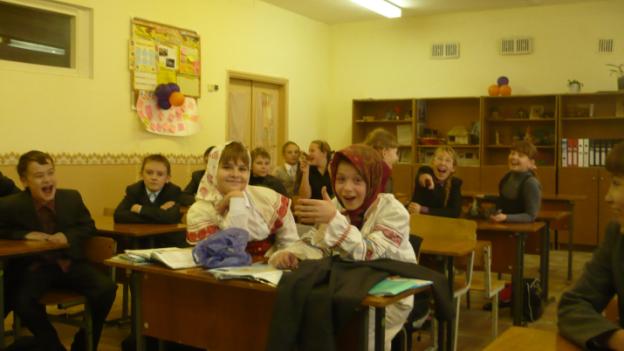 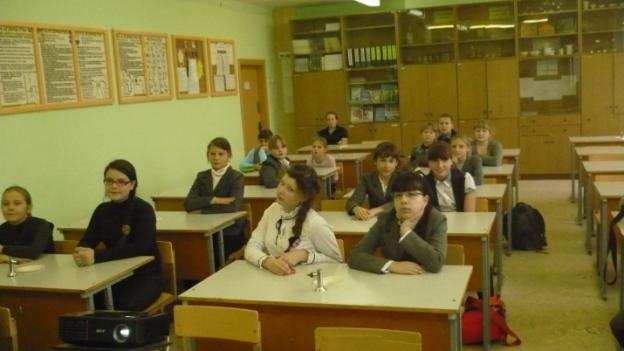 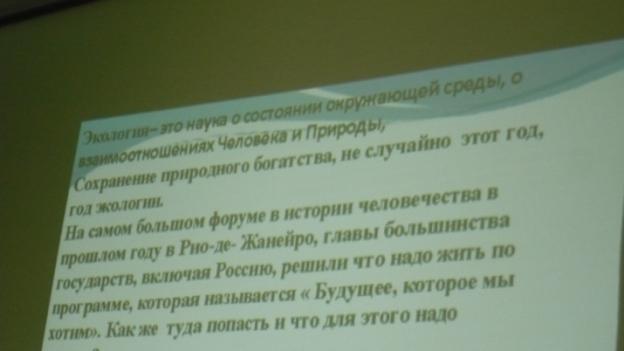 5. 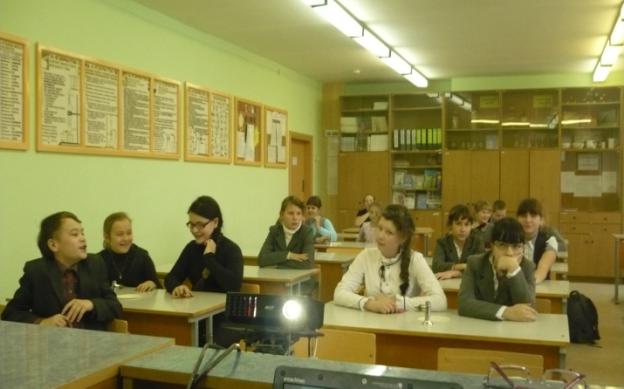 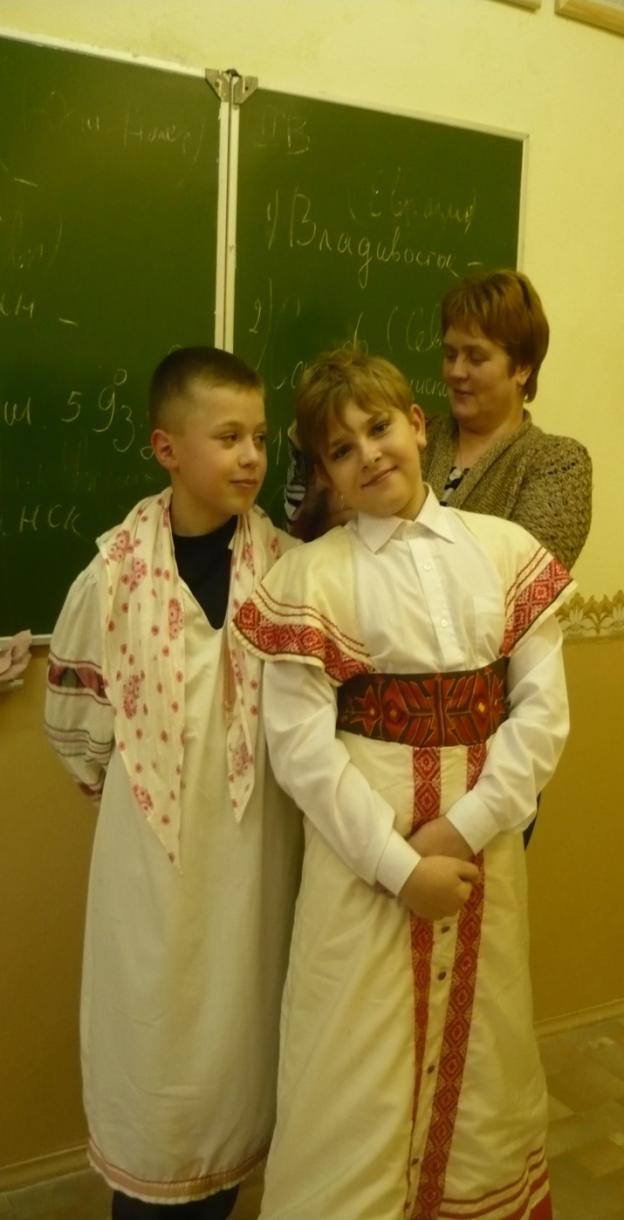 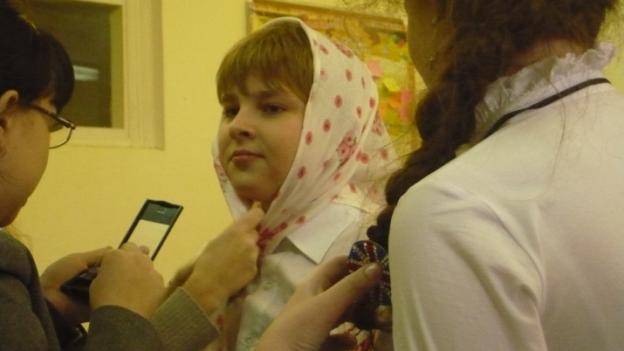 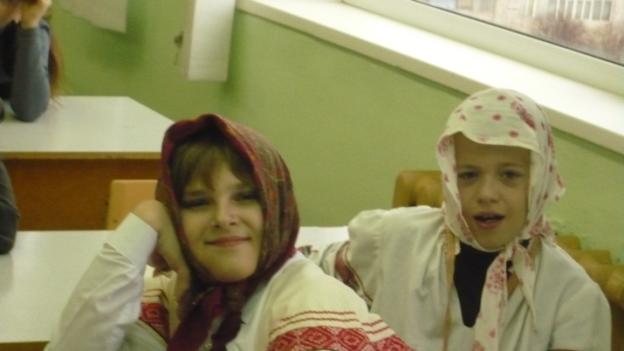 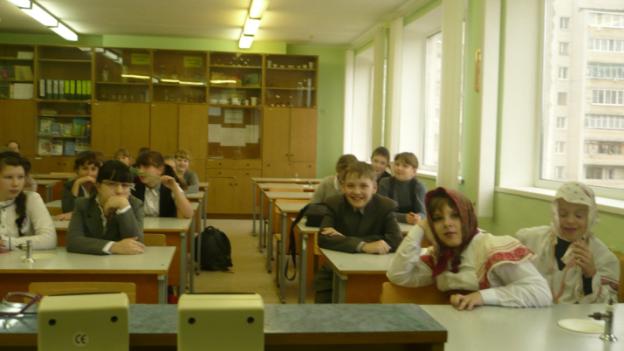 Если в лес пришёл гулять,
Свежим воздухом дышать,
Бегай, прыгай и играй.
:
Только, чур, не забывай,
Что в лесу нельзя шуметь,
Даже очень громко петь!
Испугаются зверушки,
Убегут с лесной опушки.

Ветки дуба не ломай
И почаще вспоминай:
Мусор с травки убирать!
Зря цветы не надо рвать!

Из рогатки – не стрелять,
Ты пришёл не убивать!
Бабочки пускай летают,
Ну кому они мешают?

Здесь не нужно всех ловить,
Топать, хлопать, палкой бить.
Ты в лесу – всего лишь гость.
Здесь хозяин – дуб и лось.
Их покой побереги,
Если будешь долго-долго
Наблюдать за нашим лесом,
За любимой нашей речкой,
Многое увидишь тут:
Как в воде резвятся рыбки,
Ветерок порхает зыбкий.
Как букашки и улитки
Дружною семьёй живут,
НикитичнаЯ не помню от склероза,
Где мои семнадцать лет?!

Матрёна
Ты дурнее паровоза:
У тебя давно их нет!
Матрёна
Я прошу без оскорблений
И не трожь мой интеллект!

Матрёна
Есть, поверь мне, без сомнений,
У тебя один дефект!Давай споём частушку………………………….
( пение под музыку-рэп) в больной воде- больная рыбаВ больной земле нитратов глыбаБольной травой больны коровы их молоко больно, а не здоровоОбречены от грязной флоры фауныМы быть больны, родятся дети дауны
Спасибо за внимание